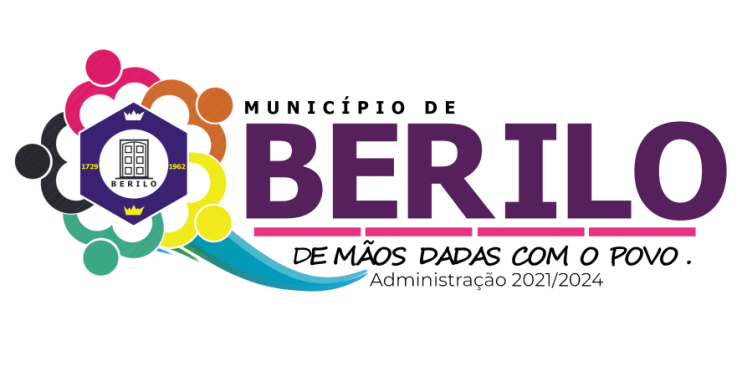 FORMULÁRIO PARA RECURSOATENÇÃO: ESTE FORMULÁRIO ESTARÁ DISPONÍVEL ELETRONICAMENTEPrefeitura Municipal de Berilo/MG Processo Seletivo Edital Nº 002/2021Marque abaixo o tipo de recurso:(  ) Prazo de Recurso, nome não consta na lista de Homologação, Envia boleto quitato eletronicamente. Local e data: ——————————————————  ——/——/——Assinatura: _______________________________________________PRAZO PARA RECURSO:  07/05/2021 ÀS 23H.PARA FORMULÁRIO ELETRÔNICO NÃO É NECESSÁRIA ASSINATURA.PASSO A PASSO PARA ENVIO DE RECURSO ELETRÔNICOAcesse a área do candidato e selecione a opção: https://portal.imeso.com.br/Clique na opção “Gerenciar inscrição”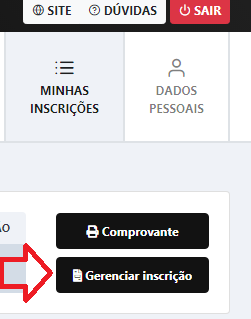 Clique na opção “Recursos”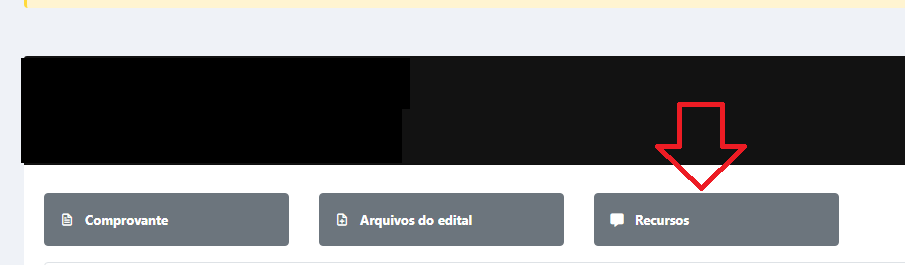 Clique na opção “Novo Recurso”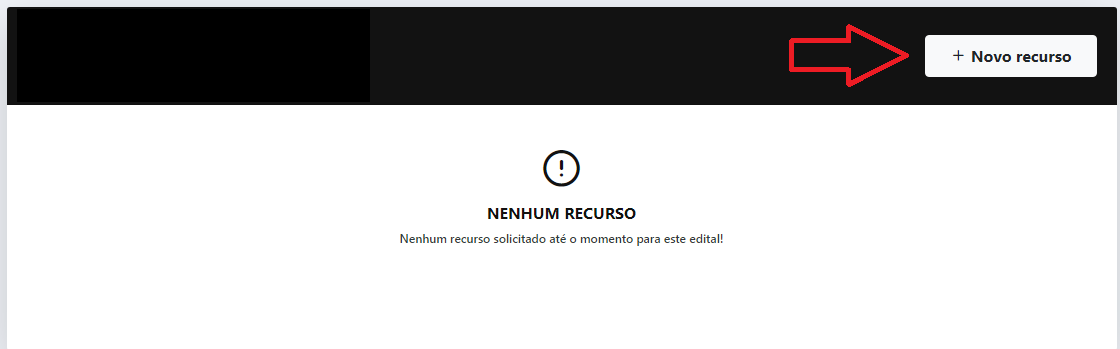 Agora é só preencher o formulário e clicar na opção “Enviar Recurso”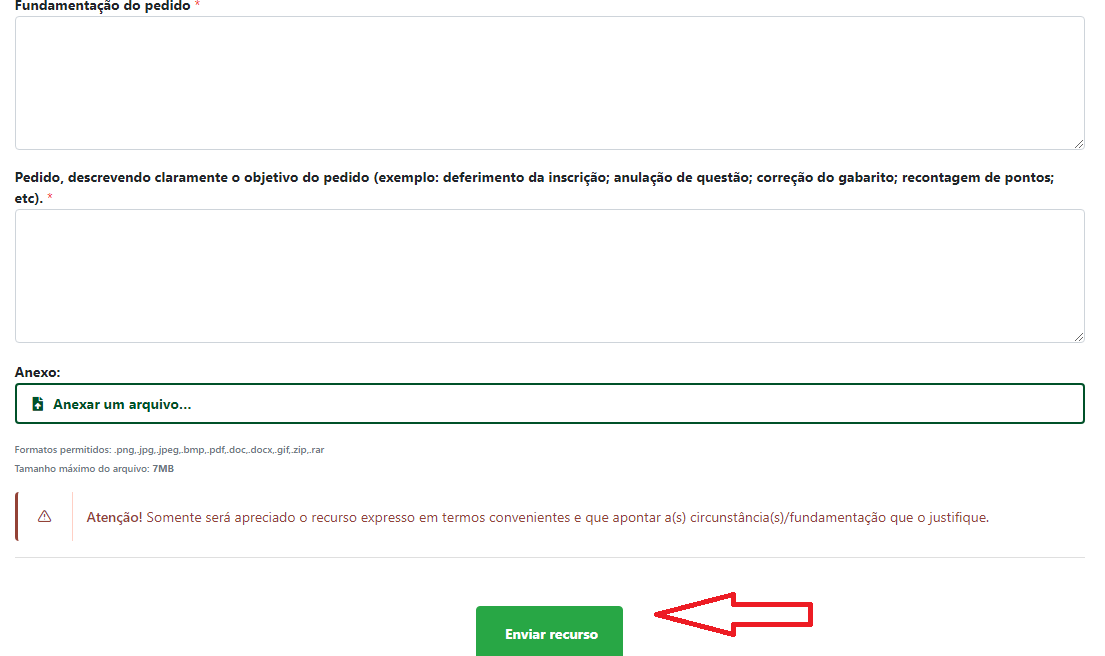 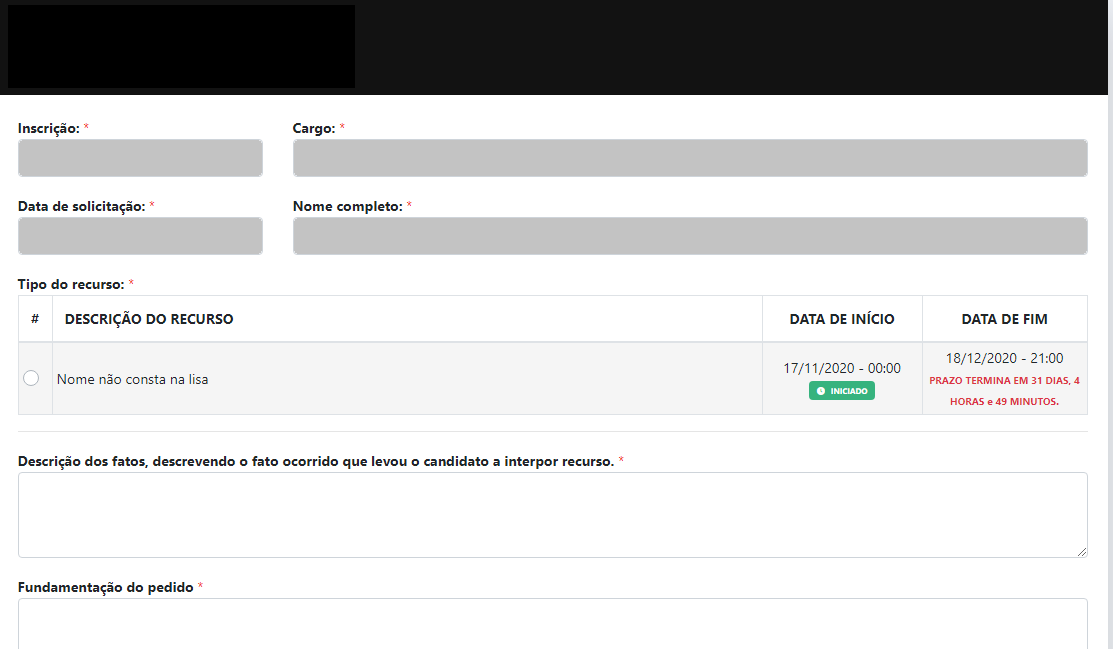 Nome completo – Candidato: Nº de Inscrição:CPF: Cargo:	                                        Data de nascimento:BANCO:AGÊNCIA (com dígito caso tenha):CONTA  (especificar se é Poupança ou Corrente e com o dígito caso tenha):CPF (do titular da conta)NOME COMPLETO (do titular da conta)